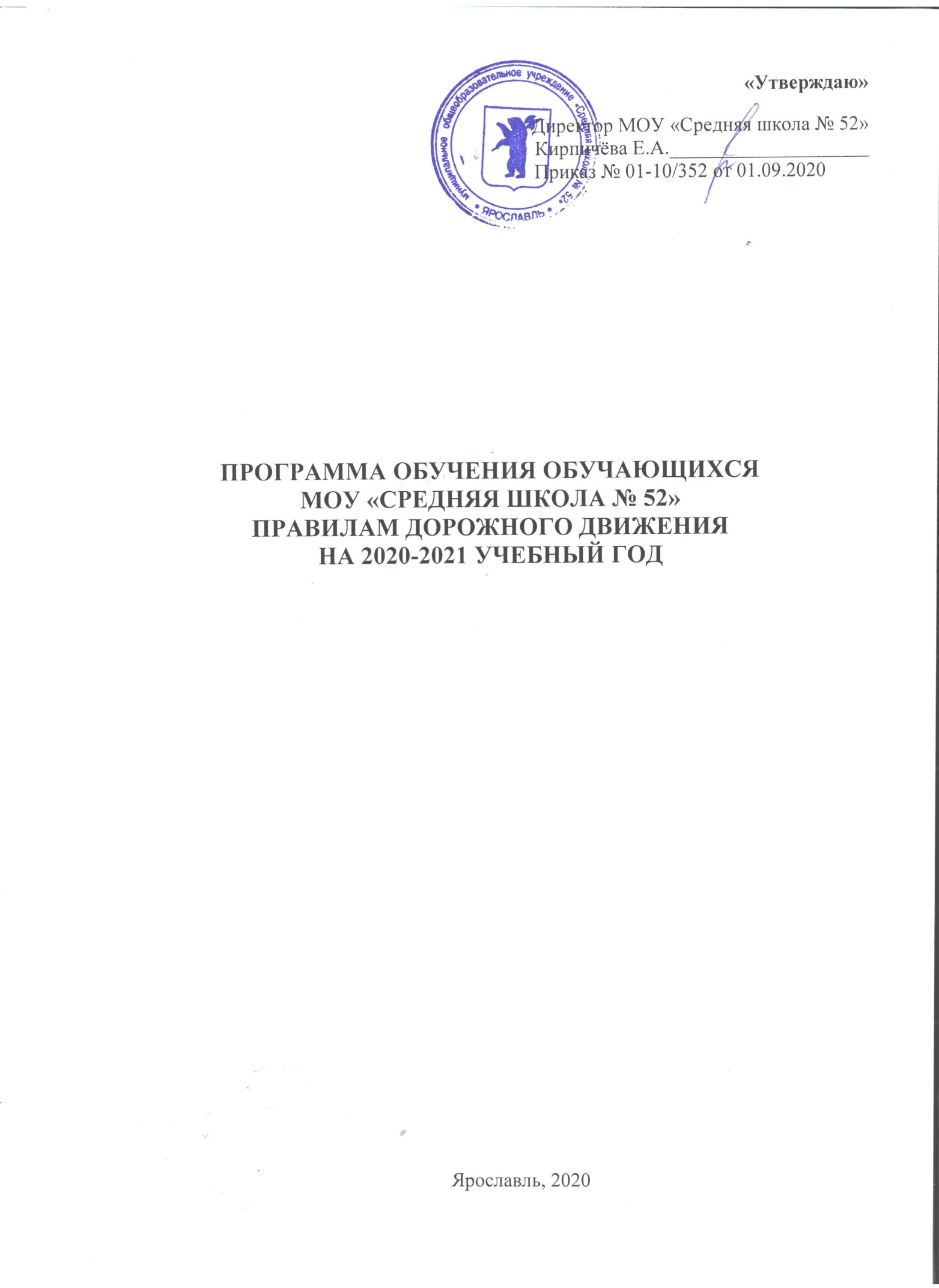 ПОЯСНИТЕЛЬНАЯ ЗАПИСКАШкола осуществляет процесс обучения правил дорожного движения в соответствии с уровнями программы трех уровней общего образования:- Первый уровень – начальное общее образование (срок освоения 4 года);- Второй уровень – основное общее образование (срок усвоения 5 лет);- Третий уровень – среднее (полное) общее образование (срок освоения 2 года) Школа работает в две смены и имеет шестидневную учебную неделю. Продолжительность урока 40 минут.Изучение правил дорожного движения осуществляется согласно учебного плана, который определяет стратегию школы, способствует формированию и реализации приоритетных направления обучения.Профилактическая работа по профилактике дорожно-транспортных происшествий и изучение правил дорожного движения осуществляется на каждой параллели с 1 по 11 класс.Обучение правилам дорожного движения в школе осуществляется 1 раз в месяц в течение учебного года в рамках 9 часовой программы. Тематическое занятие проводится классными руководителями за счет классных часов в соответствии с планом воспитательной работы. ТЕМАТИЧЕСКОЕ ПЛАНИРОВАНИЕ ЗАНЯТИЙ ПО ИЗУЧЕНИЮ ПРАВИЛ ДОРОЖНОГО ДВИЖЕНИЯ.	1 класс2 класс3 класс4 класс5 класс6 класс7 класс8 класс9 класс10 класс11 класс№ТЕМАСОДЕРЖАНИЕПЕРИОД1.Улица полна неожиданностей.город, микрорайон, где мы живём;безопасность на улице.сентябрь2.Улица полна неожиданностей.как правильно переходить дорогу;наиболее безопасный путь в школу и домой;разбор конкретного маршрута.октябрь3.Наши верные друзья на улицах и дорогах.сигналы регулирования дорожного движения;светофор и его сигналы.ноябрь4.Наши верные друзья на улицах и дорогах.знакомство с дорожными знаками;дорожные знаки: «Пешеходный переход», «Пешеходная дорожка», «Движение пешеходов запрещено», «Дети», «Подземный переход».декабрь5.Это должны знать все.зачем нужно знать правила безопасного поведения на улицах и дорогах;будь внимательным и осторожным! январь6.Это должны знать все.движение группами;особенности движения по мокрой и скользкой дороге.февраль7.Где можно и где нельзя играть.опасность игр рядом с проезжей частью;места для игр во дворе.март8.Мы – пассажиры.знакомство с транспортом города;правила поведения в транспорте;безопасные места для детей.апрель9.Практическое занятие.Практическое занятие.настольные и подвижные игры по ПДД;викторина по ПДД.экскурсия по микрорайону с целью повторения и отработке ПДДмай№ТЕМАСОДЕРЖАНИЕПЕРИОД1.Город и его транспорт.Поговорим об истории.Дорога, её элементы и правила поведения на ней. Остановочный путь и скорость движения.Город, в котором мы живём. Почему на улице опасно. Для чего надо знать и выполнять Правила дорожного движения.Виды транспортных средств. Автомобили: легковые, грузовые, специальные.Городской маршрутный транспорт: автобусы, троллейбусы, трамваи.Элементы дороги: проезжая часть, тротуар, поребрик, пешеходные ограждения.Как правильно ходить по тротуару.Почему опасно внезапно выбегать на проезжую часть.Автомобиль мгновенно остановить невозможно. Остановочный путь автомобиля.Примеры ДТП с детьми (по материалам ГИБДД).сентябрь2.Где и как можно переходить дорогу.Пешеходный переход.Нерегулируемые перекрёстки. Регулируемые перекрёстки.Регулировщик и его сигналы.Где ещё можно переходить дорогу.Где можно переходить дорогу.Нерегулируемый пешеходный переход, его обозначения (знаки, разметка).Дорога с двусторонним движением.Что делать, если не успел перейти проезжую часть. Поведение пешехода, стоящего на середине проезжей части.Дорога с односторонним движением. Правила перехода дороги с односторонним движением.Что такое перекрёсток. Движение транспортных средств на перекрёстке. Поворот транспортных средств. Предупредительные сигналы, подаваемые водителями. Обозначение нерегулируемого перекрёстка. Правила перехода дороги на нерегулируемом перекрёстке.октябрьДля чего нужен светофор.Сигналы светофора: красный, жёлтый, зелёный.Как работает 3-х секционный светофор.Как нужно переходить дорогу на перекрёстке со светофором.Пешеходный светофор и его сигналы.Пешеходный светофор с вызывным устройством.Подземный и наземный пешеходные переходы, их обозначения. Правила перехода дороги при наличии этих переходов.Действия пешеходов при приближении транспортных средств с включёнными спецсигналами.3Пешеход – пассажир – пешеход.Поездка на автобусе и троллейбусе.Поездка на трамвае.Поездки на других видах транспорта.Какие транспортные средства называются маршрутными.Остановка автобуса и троллейбуса. Её обозначения.Как правильно пройти на остановку.Правила поведения на остановке.Правила для пассажиров автобуса и троллейбуса при посадке, в салоне и при выходе.Правила перехода дороги после выхода из автобуса или троллейбуса.Маршрутное такси. Его отличие от маршрутного автобуса.Как правильно пользоваться маршрутным такси.Правила пользования легковым автомобилем (посадка, поездка, высадка).Правила поведения пассажиров в метро.ноябрь4.Дорожные знаки и дорожная разметка.Назначение дорожных знаков.Дорожные знаки: «Пешеходный переход», «Подземный пешеходный переход», «Надземный пешеходный переход», «Место остановки автобуса и (или) троллейбуса», «Место остановки трамвая», «Движение пешеходов запрещено», «Дорожные работы».декабрь 5.Дорога в школу (твой ежедневный маршрут).Основные улицы в микрорайоне школы.Что такое маршрут? Какой маршрут называют безопасным?Наиболее безопасный путь в школу и домой. Разбор конкретных маршрутов.январь6.Безопасный отдых.Где можно и где нельзя играть.Ты – велосипедист.Опасность игр рядом с проезжей частью, в местах дорожных работ, в транспорте.Места для игр и езды на самокатных средствах и т.д.Что делать, если мяч выкатился на проезжую часть.История велосипеда, его общее устройство.Что нужно знать о велосипеде для безопасной езды на нём.Где можно кататься на велосипеде до 14 лет.февраль7.Поездка за город.Элементы загородной дороги: обочина, пешеходная дорожка – места для движения пешеходов.Правила движения пешеходов по загородной дороге.март8.Дорога глазами водителей.Проезжая часть – место работы водителей.Почему происходят ДТП.Как водитель видит пешеходов-нарушителей.апрель9.Заключительное занятие.Просмотр видеофильмов по ПДД.май№ТЕМАСОДЕРЖАНИЕПЕРИОД1.Город и его транспорт.Поговорим об истории.Дорога, её элементы и правила поведения на ней.Остановочный путь и скорость движения.Сложность движения по улицам большого города.Соблюдение Правил дорожного движения – залог безопасности пешеходов.Повторение правил безопасного поведения на улицах и дорогах.Примеры ДТП с детьми в городе (по материалам ГАИ).Характеристики улиц, на которых живут учащиеся.Элементы дороги.Правила поведения на тротуаре.Правостороннее движение пешеходов и транспортных средств.Остановочный путь автомобиля. Тормозной путь. Факторы, влияющие на величину остановочного пути.Опасность перехода перед близко едущим транспортом.Особенности движения пешеходов и водителей по мокрой и скользкой дороге.сентябрьА)Где и как можно переходить дорогу.Пешеходный переход.Пешеходный переход и его обозначения.Правила перехода дороги с двусторонним и односторонним движением.Опасные ситуации при переходе дороги.Пешеходные переходы в микрорайоне школы.октябрьБ)Нерегулируемые перекрёсткиТипы перекрёстков. Предупредительные сигналы, подаваемые водителями. Нерегулируемый перекрёсток.Обозначение пешеходных переходов на нерегулируемом перекрёстке. Правила перехода дороги на нерегулируемом перекрёстке.Где и как перейти проезжую часть, если пешеходный переход не обозначен.Экскурсия на ближайший к школе нерегулируемый перекрёсток.В)Регулируемые перекрёстки.Сигналы светофора.Типы светофоров.Правила перехода дороги на регулируемом перекрёстке.Регулируемые перекрёстки в микрорайоне школы.Примеры ДТП с детьми на регулируемых переходах (по материалам ГАИ). Анализ причин их возникновения.Г)Регулировщик и его сигналыСигналы регулировщика. Действия пешеходов по этим сигналам.Приоритет сигналов регулировщика над сигналами светофораД)Где ещё можно переходить дорогуПодземный и наземный пешеходные переходы, их обозначения. Правила перехода дороги при наличии этих переходов.Действия пешеходов при приближении транспортных средств с включёнными спецсигналами.Правила перехода дороги, если в зоне видимости отсутствует пешеходный переход или перекрёсток.3аПешеход – пассажир – пешеход.Поездка на автобусе и троллейбусе.Правила для пассажиров автобуса и троллейбуса при посадке, в салоне и при выходе.Правила перехода дороги при движении к остановке и после выхода из автобуса или троллейбуса. Опасные ситуации, возникающие при этом.Экскурсия на автобусную остановку.ноябрьбПоездки на других видах транспорта.Правила пользоваться маршрутным такси.Правила пользования легковым автомобилем.Правила поведения пассажиров в метро.Правила поведения на железнодорожной платформе и в электропоезде.ноябрь4Дорожные знаки и дорожная разметка.Группы дорожных знаков.Дорожные знаки: «Дорога с односторонним движением», «Место стоянки», «Железнодорожный переезд со шлагбаумом», «Железнодорожный переезд без шлагбаума», «Пешеходный переход» (предупреждающий), «Дети», «Пешеходная дорожка», «Въезд запрещён».Знаки сервиса.Дорожные знаки в микрорайоне школы.декабрь5Дорога в школу (твой ежедневный маршрут).Микрорайон школы.Транспорт в микрорайоне школы.Наиболее опасные перекрёстки в микрорайоне школы.Что изменилось в маршруте школьника по сравнению с 1 и со 2 классом. Разбор безопасных путей подхода к школе, дому, магазину, кинотеатру и т.д.январь6аБезопасный отдыхгде можно и где нельзя игратьОпасность игр вблизи проезжей части.Места для игр и езды на самокатных средствах.Где можно и где нельзя играть во дворе.Примеры ДТП с детьми (по материалам ГАИ).февраль7Поездка за город.Движение транспорта на загородной дороге.Правила движения пешеходов по загородной дороге.Как правильно перейти загородную дорогу.Железнодорожные переезды и их виды.Правила перехода через железнодорожные переезды (со шлагбаумом и без шлагбаума).март8Дорога глазами водителей.Дорожная обстановка в зависимости от времени года, суток и погодных условий.Особенности работы водителя.Опасные ситуации, возникающие с пешеходами на проезжей части, глазами водителей.апрель9Заключительное занятие.Проведение игр, викторин и т.д. по ПДД.Подведение итогов.май№ТЕМАСОДЕРЖАНИЕПЕРИОД1.Город и его транспорт.а)Поговорим об истории.Интенсивность и скорость движения транспорта в городе.Марки автомобилей.История возникновения Правил дорожного движения.Сентябрьб) Дорога, её элементы и правила поведения на ней.Дисциплина на дороге.Обязанности пешеходов при движении по тротуару. Опасности, подстерегающие пешехода на тротуаре.Как правильно ходить по дороге с друзьями, братом, сестрой, пожилыми людьми.Сентябрьв)Остановочный путь и скорость движения.Скорость движения и торможение автомобиля. Остановочный и тормозной путь.Особенности движения пешеходов и водителей в различное время суток.Сентябрь2Где и как можно переходить дорогу.а)Пешеходный переход.Правила перехода дороги с двусторонним и односторонним движением.Опасные ситуации при переходе дороги.Примеры ДТП с детьми (по материалам ГИБДД). Анализ причин их возникновения.октябрьб)Нерегулируемые перекрёстки.Правила перехода проезжей части  на нерегулируемом перекрёстке.Опасные ситуации при переходе проезжей части  на нерегулируемом перекрёстке.Нерегулируемые перекрёстки в микрорайоне школы.октябрьв)Регулируемые перекрёстки.Назначение светофора.Сигналы светофора и их значение.Типы светофоров.Опасные ситуации при переходе проезжей части на регулируемом перекрёстке.Из истории светофора.Экскурсия на ближайший к школе регулируемый перекресток.октябрьг)Регулировщик и его сигналы.Сигналы регулировщика и правила перехода проезжей части по этим сигналам.Государственная автомобильная инспекция (ГИБДД). Цели и задачи, решаемые ГИБДД.Инспектор ГАИ, его работа.октябрьд)Где ещё можно переходить дорогу.Правила перехода дороги, если в зоне видимости отсутствует пешеходный переход или перекрёсток. Опасные ситуации, возникающие при таком переходе.  Примеры ДТП с детьми при таких переходах дороги (по материалам ГИБДД). Анализ причин их возникновения.октябрь3.Пешеход – пассажир – пешеход.а)Поездка на автобусе и троллейбусе.Правила пользования автобусом и троллейбусом.Правила перехода дороги при движении на остановку и после выхода из автобуса или троллейбуса.Автобусные и троллейбусные остановки в микрорайоне школы.Примеры ДТП с детьми (по материалам ГИБДД). Анализ причин их возникновения.ноябрьб)Поездка на трамвае.в)Поездки на других видах транспорта.Правила безопасного поведения при пользовании маршрутным такси, легковым автомобилем, мотоциклом, велосипедом, грузовиком.Правила безопасного поведения при поездке на метро и электропоезде.4.Дорожные знаки и дорожная разметка.Дорожные знаки и дорожная разметка.Значение дорожных знаков для пешеходов и водителей.Дорожные знаки: «Велосипедная дорожка», «Движение на велосипеде запрещено» и др. таблички.Дорожная разметка, её назначение и виды.декабрь5.Дорога в школу (твой ежедневный маршрут).Составление маршрута «дом – школа – дом» с указанием всех опасных для пешехода мест на этом маршруте.январь6.Безопасный отдых.а)Где можно и где нельзя играть.Места для игр и езды на самокатных средствах в городе и за городом.Опасность игр вблизи железнодорожных путей.Где можно играть в микрорайоне школы и дома.февральб)Ты – велосипедист.Игры и соревнования на велосипедах с элементами велофигурки.февраль7.Поездка за город.Правила движения пешеходов по загородной дороге.Правила перехода загородных дорог.Опасности, подстерегающие пешехода на загородной дороге.Примеры ДТП с детьми за городом (по материалам ГИБДД). Анализ причин их возникновения.март8.Дорога глазами водителей.Что такое ДТП.Причины возникновения ДТП по вине пешеходов.Изменчивость ситуации на дороге. Умение видеть скрытую опасность. Почему ДТП бывает неизбежным.Как можно избежать ДТП.апрель9.Заключительное занятие.Игра-соревнование по правилам дорожного движения.Подведение итогов.Награждение лучших учащихся.май№ТЕМАСОДЕРЖАНИЕМАТЕРИАЛЫ ПЕРИОД1АУлицы и движение в нашем городеРаскрыть особенности движения транспорта и пешеходов в городе; вспомнить основные правила поведения на дороге; дать понятие о некоторых терминах, употребляемых в Правилах дорожного движения (Дорога, прилегающая территория, тротуар, населенный пункт, транспортное средство, механическое транспортно средство, маршрутное транспортное средство). открытки, плакаты с видами улиц города, карта города, макет жилого микрорайона. сентябрьБДорожные знаки и дополнительные средства информацииОзнакомить школьников с группами дорожных знаков и их значением.Плакаты- дорожные знаки.сентябрь2АПравила пользования транспортомНаучить учащихся пользоваться общественным транспортом и правильному поведению на дороге.Брошюра «Правила дорожного движения», плакаты.октябрьБОсновные понятия и термины правил дорожного движенияСформулировать у детей четкое знание того, что ПДД- это закон для всех участников движения; научить детей ориентироваться в «Правилах дорожного движения». Брошюра «Правила дорожного движения», набор дорожных знаков.октябрь3Элементы улиц  дорогЗакрепить понятия терминов «Дорога», «Проезжая часть», «Тротуар», знания о назначении улиц и дорог, об элементах улиц и дорог и их назначении.Брошюра «Правила дорожного движения», соответствующие плакаты.ноябрьОт «бытовой» привычки - к трагедии на дорогеДать понятие дорожной ситуации – «ловушки», отучить детей переносить «бытовые» привычки на проезжую часть улицы.Соответствующие плакаты.ноябрь4На железной дорогеНаучить учащихся пользоваться железнодорожными переходами; дать понятие об оборудовании железнодорожных переездов, правилах перехода и переезда через железнодорожные пути.Брошюра «Правила дорожного движения», плакаты.декабрь5Правила оказания первой медицинской помощи при дорожно-транспортном происшествии (при кровотечениях и ожогах)Дать понятие кровотечение. Научить методам остановки кровотечения, наложения повязок, оказания первой медицинской помощи при ожогах.Медицинский жгут, платок и палочка для закрутки, бинт и валик для наложения повязки при венозном кровотечении.январьЕзда на велосипедеНаучить ребят правильно выбирать велосипед, осматривать его перед выездом, ездить на учебной площадке. Закрепить элементарные правила для велосипедистов на практике. Велосипеды с диаметром колес 40 см., плакаты.январь6Причины дорожно-транспортных происшествийСформировать четкое представление о причинах дорожно-транспортных происшествий. Плакаты дорожных ситуаций, макет дороги с перекрестком в жилом микрорайоне.февральАГде и как переходить улицу?Научить правильно переходить улицу на практике. Закрепить знания причин дорожно-транспортных происшествий.Макет дороги с прилегающей территорией (если занятие происходят в кабинете), знаки, брошюра ППД.февральБПерекрестки и их видыДать понятие о перекрестке и его видах. Сформировать четкое представление о том, как переходить дорогу в районе перекрестка и какие при этом ситуации-«ловушки» могут подстерегать пешехода.Плакаты различных видов перекрестков, макет перекрестка, брошюра ППД. Информации ГАИ о ДТП на перекрестках.7АПонятие о светофоре, знаки для пешеходов, движение транспортных средств.Сигналы светофора с дополнительной секциейДать понятие о светофорах с дополнительной секцией и научить читать их сигналы. Закрепить знания о различных видах светофоров. Плакаты с изображением разных видов светофоров, информация ГАИ о ДТП на регулируемых перекрестках.мартБЗнаки для пешеходов и для водителейНаучить пользоваться знаками для пешеходов и водителей; закрепить эти навыки на практике. Брошюра «Правила дорожного движения», макет улицы со знаками пешеходной дорожки, увеличенные знаки мартВДвижение транспортных средствДать понятие о скорости движения транспорта; воспитывать чувство взаимоуважение водителя и пешехода.Соответствующие плакаты, калькулятор для практического знания.ГОказание медицинской помощи при дорожно-транспортных происшествиях (переломы и другие виды травм)Дать понятие травмы вообще и  наиболее часто встречающихся при ДТП; дать представление о переломах, растяжениях, вывихах, ушибах. Научить быстрому оказанию первой медицинской помощи. Шина, бинты, подручные материалы (косынка, полотенце).8АДвижение по загородным дорогам, велосипедистыДвижение по загородным дорогамДать важные сведения о сельском транспорте (тракторах и прицепах к ним, самоходных сельхозмашинах, гужевом транспорте); изучить дополнительные требования к движению гужевых повозок и погону животных.Брошюра «Правила дорожного движения», плакаты с изображением сельскохозяйственной транспортной техники, самоходных сельхозмашин и гужевой повозки; знаки 1.24 «Перегон скота», 1.25 «Дикие животные».апрельБДополнительные требования к движению велосипедистовЗакрепить знания элементарных правил велосипедистов. Дать понятие о порядке движения на велосипеде по проезжей части, правила перевозки грузов и маневрирования, о технических требованиях к велосипеду.  Велосипеды для езды в детском автогородке (если их нет, то занятие можно организовать, используя макет перекрестка, его разметку и задачи для велосипедистов)апрельВКак мы знаем правила дорожного движенияВспомним Правила дорожного движения; способствовать развитию умения видеть на дороге ситуации- «ловушки», научить решать дорожные задачи.Брошюры «Правил дорожного движения», знаки разных групп, плакаты с дорожными «ловушками», разными типами светофоров.ГДорожные ловушкиЗакрепить знания правил безопасного перехода через дорогу; развить умение видеть на дороге опасные ситуации- «ловушки».Плакаты с дорожными «ловушками», макет дороги с прилегающей территорией. ДПоведение участников и очевидцев дорожно-транспортных происшествийНаучить правильному поведению при ДТП; закрепить знание и умение по оказанию первой до врачебной помощи пострадавшим в ДТП.Брошюры «Правил дорожного движения», аптечка.9Светофоры для пешеходовЗакрепить знание о светофоре, его значении, разновидностях, выделив светофоры для пешеходов.Брошюры «Правил дорожного движения», плакаты с разными видами светофоров.майАСигналы регулировщикаЗакрепить знание методов регулирования дорожного движения, сигналов регулирования.Жезл и брошюры «Правил дорожного движения».майБРазметка проезжей части улиц и дорогДать понятие о вертикальной и горизонтальной разметке и ее значении для регулирования движения транспорта; научить пользоваться разметкой и ориентироваться в движении.Брошюры «Правил дорожного движения», соответствующие плакаты.майВДвижение пешеходов индивидуально, группами и в колоннахВыучить правила для пешеходов, научиться правильно пользоваться ими.Брошюры «Правил дорожного движения», соответствующие плакаты.май№ТЕМАСОДЕРЖАНИЕМАТЕРИАЛЫ ПЕРИОД1Ответственность за нарушения правил дорожного движенияДобиться четкого понимания того, что ПДД- это закон для всех, соблюдение которого является обязательным. Познакомить с разделами  «Кодекса РФ об административных правонарушениях».Брошюры «Правил дорожного движения», «Кодекс РФ об административных правонарушениях».сентябрь2История автомототранспорта и принимаемые меры по обеспечению безопасности дорожного движенияРассказать об истории развития автомототранспорта и мерах по обеспечению безопасности дорожного движения.Плакаты, рисунки, фотографии старинных и современных автомобилей, а так же короткие рефераты учеников на тему«Современные, отечественные и зарубежные модели автомототранспорта»октябрь3Правила дорожного движения и история их созданияПознакомить учащихся с историей создания ППД, проверить знание действующих ППД.Новые ППД.ноябрь4Перевозка грузовПользуясь ППД, изучить правила перевозки грузов. Научить решать дорожные задачи.Брошюры «Правил дорожного движения», плакаты по теме.декабрь5Предупредительные сигналы водителейДать понятие об осветительных приборов автомобилей и их значении; показать значение предупредительных сигналов водителей как необходимое условие безопасности движения.Плакаты по теме, брошюры «Правил дорожного движения».январь6Движение в темное время сутокОбъяснить все возможные опасности при движении пешеходов, велосипедистов и автомобилей в темное время суток. Научить решать дорожные задачи.Брошюры «Правил дорожного движения», плакаты.февраль7Влияние погодных условий на безопасность дорожного движенияОбъяснить опасность движения на скользкой дороге, в туман, дождь и грозу. Закрепить знание о дорожных знаках, предупреждающих о подобной безопасности.Брошюры «Правил дорожного движения», плакаты по теме.март8Оборудование автомобилей и мотоциклов специальными сигналамиОбъяснить значение различных специальных сигналов; научить пользоваться ими.Брошюры «Правил дорожного движения», плакаты по теме.апрель9Контрольная робота(экзамен) по правилам дорожного движенияПроверить знания. Полученные по всему курсу Правил дорожного движения.май№ТЕМАСОДЕРЖАНИЕМАТЕРИАЛЫ ПЕРИОД1Как мы знаем правила дорожного движенияВспомнить Правила дорожного движения; способствовать развитию умения видеть на дороге ситуации- «ловушки», научить решать дорожные задачи.Брошюры ППД, знаки разных групп, плакаты с дорожными «ловушками», разными типами светофоров.сентябрь2Дорожные ловушкиЗакрепить знания правил безопасного перехода через дорогу; развить умение видеть на дороге опасные ситуации- «ловушки».Плакаты с дорожными «ловушками», макет дороги с прилегающей территориейоктябрь3Поведение участников и очевидцев дорожно-транспортных происшествийНаучить правильному поведению на ДТП; закрепить знания и умения по оказанию первой доврачебной помощи пострадавшим в ДТП.Брошюры ППД, аптечка.ноябрь4Светофоры для пешеходовЗакрепить знания о светофоре, его значении, разновидностях, выделив светофоры для пешеходов.Брошюры ППД, плакаты с различными видами светофоров.декабрь5Сигналы регулировщикаЗакрепить знания методов регулирования дорожного движения, сигналов регулировщика.Жезл и брошюры ППД.январь6Перевозка учащихся на грузовых автомобиляхЗакрепить знания правил пользования пассажирским транспортом, дать представление о перевозке учеников на грузовых машинах, как о крайней необходимости.Брошюры ППД (разделы 5 и 22), знак «Перевозка детей», соответствующие плакаты.февраль7Правила перевозки пассажиров на мотоцикле и мотороллереИзучить правила перевозки пассажиров на мотоцикле и мотороллере.Брошюры ППД, соответствующие плакаты.март8Устройство велосипеда, его снаряжение и техническое обслуживание Расширить знания учеников о велосипеде, его устройстве, снаряжении; научить самостоятельно ухаживать за велосипедом (т.е. техническому обслуживанию). Велосипеды, путевой инструмент, насос.апрель9Движение велосипедистов группами. Проверить практические навыки учащихся; рассказать о правилах движения велосипедистов группами, о действиях руководителя группы (колонны).Брошюры ППД (раздел 24), велосипеды, мини-светофор, дорожные знаки.май№ТЕМАСОДЕРЖАНИЕМАТЕРИАЛЫ ПЕРИОД1История дорожных знаковПознакомить с историей дорожных знаков, причинами их усложнения, с международным языком знаков; научить читать дорожные знаки.Брошюры ППД, плакаты с дорожными знаками.сентябрь2Разметка проезжей части улиц и дорогДать понятие о вертикальной и горизонтальной разметке и ее значении для регулирования движения транспорта; научить пользоваться разметкой  и ориентироваться в движении.Брошюры ППД, соответствующие плакаты.октябрь3Движение пешеходов индивидуально, группами и в колоннахВыучить правила для пешеходов; научиться правильно пользоваться ими.Брошюры ППД, соответствующие плакаты.ноябрь4Правила поведения участников дорожного движения. Дорожная этика.Сформировать четкое представление о дисциплине пешеходов, пассажиров, водителей и велосипедистов.Брошюры ППД.декабрь5Назначение номерных, опознавательных знаков и надписей на транспортных надписейОбъяснить назначение и место установки номерных, опознавательных знаков и надписей на транспортных средствах.Плакаты с опознавательными знаками, соответствующие таблицы, брошюры ППД.январь6Остановочный путьДать понятие об остановочном пути автомобиля.Плакаты, калькулятор.февраль7Оказание первой помощи при черепно-мозговых травмах, полученных в дорожно-транспортных происшествияхОбъяснить тяжесть черепно-мозговых травм (ЧМТ) и их последствий, рассказать об их симптомах (особенности проявления их у детей) и научить оказанию первой медицинской помощи.март8Контрольная работа на знание правил дорожного движенияПроверить усвоение изученного материала.апрель№ТЕМАСОДЕРЖАНИЕМАТЕРИАЛЫ ПЕРИОД1Ответственность за нарушения правил дорожного движенияДобиться четкого понимания того, что ПДД- это закон для всех, соблюдение которого является обязательным. Познакомить с разделами  «Кодекса РФ об административных правонарушениях».Брошюры «Правил дорожного движения», «Кодекс РФ об административных правонарушениях».сентябрь2История автомототранспорта и принимаемые меры по обеспечению безопасности дорожного движенияРассказать об истории развития автомототранспорта и мерах по обеспечению безопасности дорожного движенияПлакаты, рисунки, фотографии старинных и современных автомобилей, а так же короткие рефераты учеников на тему: «Современные, отечественные и зарубежные модели автомототранспорта», журналы «За рулем».октябрь3Правила дорожного движения и история их созданияПознакомить учащихся с историей создания ППД, проверить знание действующих ППД.Брошюры «Правил дорожного движения», плакаты по теме.ноябрь4Перевозка грузовПользуясь ППД, изучить правила перевозки грузов. Научить решать дорожные задачи.Брошюры «Правил дорожного движения», плакаты по теме.декабрь5Предупредительные сигналы водителейДать понятие об осветительных приборов автомобилей и их значении; показать значение предупредительных сигналов водителей как необходимое условие безопасности движения.Плакаты по теме, брошюры «Правил дорожного движения».январь6Движение в темное время сутокОбъяснить все возможные опасности при движении пешеходов, велосипедистов и автомобилей в темное время суток. Научить решать дорожные задачи.Брошюры «Правил дорожного движения», плакатыфевраль7Влияние погодных условий на безопасность дорожного движенияОбъяснить опасность движения на скользкой дороге, в туман, дождь и грозу. Закрепить знание о дорожных знаках, предупреждающих о подобной безопасности.Брошюры «Правил дорожного движения», плакаты по теме.март8Первая медицинская помощь при ДТП Объяснить значение различных специальных сигналов; научить пользоваться имиБрошюры «Правил дорожного движения», плакаты по теме.апрель9Контрольная работа на знание правил дорожного движенияПроверить усвоение изученного материала.май№ТЕМАСОДЕРЖАНИЕМАТЕРИАЛЫ ПЕРИОД1Ответственность за нарушения правил дорожного движенияДобиться четкого понимания того, что ПДД- это закон для всех, соблюдение которого является обязательным. Познакомить с разделами «Кодекса РФ об административных правонарушениях».Брошюры «Правил дорожного движения», «Кодекс РФ об административных правонарушениях».сентябрь2Назначение номерных, опознавательных знаков и надписей на транспортных надписьОбъяснить назначение и место установки номерных, опознавательных знаков и надписей на транспортных средствах.Плакаты с опознавательными знаками, соответствующие таблицы, брошюры ППД.октябрь3Движение в темное время сутокОбъяснить все возможные опасности при движении пешеходов, велосипедистов и автомобилей в темное время суток. Научить решать дорожные задачи.Брошюры «Правил дорожного движения», плакаты.ноябрь4Влияние погодных условий на безопасность дорожного движенияОбъяснить опасность движения на скользкой дороге, в туман, дождь и грозу. Закрепить знание о дорожных знаках, предупреждающих о подобной безопасности.Брошюры «Правил дорожного движения», плакаты по теме.декабрь5Оборудование автомобилей и мотоциклов специальными сигналамиОбъяснить значение различных специальных сигналов; научить пользоваться ими.Брошюры «Правил дорожного движения», плакаты по теме.январь6Правила дорожного движения и история их созданияПознакомить учащихся с историей создания ППД, проверить знание действующих ППД.Новые ППД.февраль7Оказание первой помощи при черепно-мозговых травмах, полученных в дорожно-транспортных происшествияхОбъяснить тяжесть черепно-мозговых травм (ЧМТ) и их последствий, рассказать об их симптомах (особенности проявления их у детей) и научить оказанию первой медицинской помощи.март8Устройство велосипеда, его снаряжение и техническое обслуживаниеРасширить знания учеников о велосипеде, его устройстве, снаряжении; научить самостоятельно ухаживать за велосипедом (т.е. техническому обслуживанию). Велосипеды, путевой инструмент, насос.апрель9Контрольная работа на знание правил дорожного движенияПроверить усвоение изученного материала.май№ТЕМАСОДЕРЖАНИЕМАТЕРИАЛЫ ПЕРИОД1Ответственность за нарушения правил дорожного движенияДобиться четкого понимания того, что ПДД - это закон для всех, соблюдение которого является обязательным. Познакомить с разделами  «Кодекса РФ об административных правонарушениях».Брошюры «Правил дорожного движения», «Кодекс РФ об административных правонарушениях».сентябрь2Назначение номерных, опознавательных знаков и надписей на транспортных надписейОбъяснить назначение и место установки номерных, опознавательных знаков и надписей на транспортных средствах.Плакаты с опознавательными знаками, соответствующие таблицы, брошюры ППД.октябрь3Движение в темное время сутокОбъяснить все возможные опасности при движении пешеходов, велосипедистов и автомобилей в темное время суток. Научить решать дорожные задачи.Брошюры «Правил дорожного движения», плакаты.ноябрь4Влияние погодных условий на безопасность дорожного движенияОбъяснить опасность движения на скользкой дороге, в туман, дождь и грозу. Закрепить знание о дорожных знаках, предупреждающих о подобной безопасности.Брошюры «Правил дорожного движения», плакаты по теме.декабрь5Оборудование автомобилей и мотоциклов специальными сигналамиОбъяснить значение различных специальных сигналов; научить пользоваться ими.Брошюры «Правил дорожного движения», плакаты по теме.январь6Правила дорожного движения и история их созданияПознакомить учащихся с историей создания ППД, проверить знание действующих ППД.Новые ППД.февраль7Оказание первой помощи при черепно-мозговых травмах, Объяснить тяжесть черепно-мозговых травм (ЧМТ) и их последствий, рассказать об их симптомах (особенности проявления их у детей) и научить оказанию первой медицинской помощи.март8Устройство велосипеда, его снаряжение и техническое обслуживание Расширить знания учеников о велосипеде, его устройстве, снаряжении; научить самостоятельно ухаживать за велосипедом (т.е. техническому обслуживанию). Велосипеды, путевой инструмент, насос.апрель9Контрольная работа на знание правил дорожного движенияПроверить усвоение изученного материала.май